Мастер – класс по изготовлению и применению«Квадрата Воскобовича»Задачи:1. Дать представление  об игровом тренажёре: квадрат Воскобовича;2. Научить изготавливать из подручных средств «Квадрат Воскобовича»Замечательная головоломка! Вот уж действительно, все гениальное просто! Простейший квадратик с цветными треугольниками, а способен надолго и с пользой занять ребенка.Ход мастер – класса:Ребенок складывает, раскладывает, упражняется, экспериментирует, творит. Игры мобильны, многофункциональны, увлекательны для ребенка. Играя в них, дети становятся раскрепощенными, уверенными в себе, подготовленными                                      к обучению в школе.Хочу подробней познакомить с игрой или, еще ее можно по-другому назвать, интеллектуальным тренажером - «квадратом Воскобовича», который легко можно изготовить в домашних условиях, чтобы ребенок мог развиваться и дома.Игровой квадрат, бывает 2-х цветным (для детей 2-5 лет) и 4х цветным                         (для 5-9 лет).                                                                                                                                                Игра представляет собой 32 жестких треугольника, наклеенных с двух сторон на расстоянии 3-5 мм друг от друга на равностороннею квадратную гибкую тканевую основу. С одной стороны «Квадрат» - зеленого и желтого цвета, с другой – синего и красного.«Квадрат» легко трансформируется: его можно складывать по линиям сгиба в разных направлениях по принципу «оригами» для получения объемных и плоскостных фигур. Складывая четырехцветный «Квадрат» по линиям сгиба в разных направлениях, ребенок конструирует геометрические и предметные фигуры по схеме или собственному замыслу. Четыре цвета усложняют игру, делают ее более красочной, развивают пространственное мышление и фантазию. Данный интеллектуальный тренажер позволяет не только поиграть, но и развивает:                                                                                                                                                                             - умение ориентироваться в форме и размере геометрических фигур;                                                   - умение конструировать плоскостные и объемные фигуры;                                                  - развивает внимание, память, пространственное и логическое мышление;                                     - воображение, творческие способности;                                                                                      - мелкую моторику рук.Для изготовления квадрата Воскобовича нам понадобится: заготовка гибкой белой ткани в виде квадрата, стороны которого равны 14 см, 4 листа разноцветного картона: красного, синего, желтого и зеленого цветов, клей ПВА – М, клеевая кисть, линейка, ножницы, карандаш, тряпочка или салфетка.Начинаем работу с оформления тканевой основы. Ткань сгибается пополам, по горизонтали и вертикали, потом по диагоналям и по краям угла. Сгибы можно обозначить с помощью карандаша. Основа готова.Теперь переходим к работе с цветным картоном. Цветные квадраты зелёного, синего, желтого и красного цвета, стороны которых равны 8,5 см. Ваша задача их расчертить вертикально и горизонтально пополам (4,2 см, а затем по диагонали).У вас образовалось 32 расчерченных треугольника, 2 стороны которых равны 4,2 см, а основание 6 см.Вырезаем треугольники. В центре квадрата будут размещаться зеленые треугольники, а по краям желтые. Раскладываем их так, чтобы были видны между ними зазоры 3-5 мм для сгибания.А теперь каждый треугольник наклеивается на основу.Аналогичным образом размещаются и наклеиваются треугольники с обратной стороны ткани красного и синего цвета. В центре ткани размещаем красные треугольники, а по краям синие.Квадрат Воскобовича готов!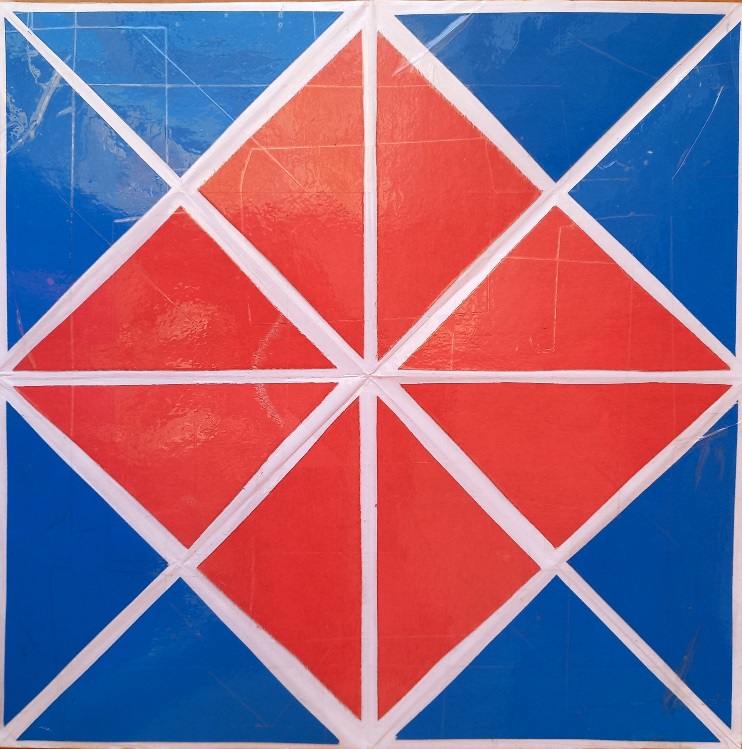 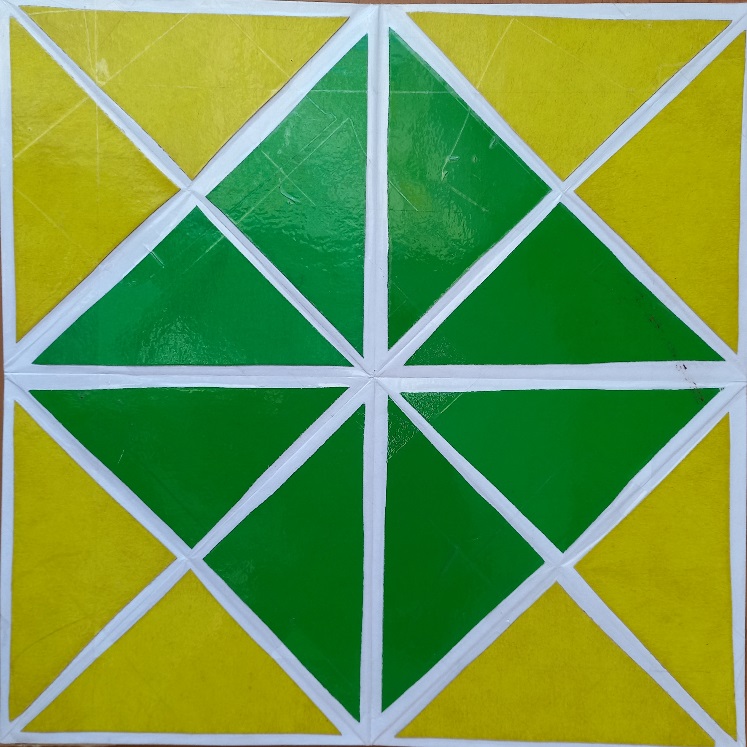 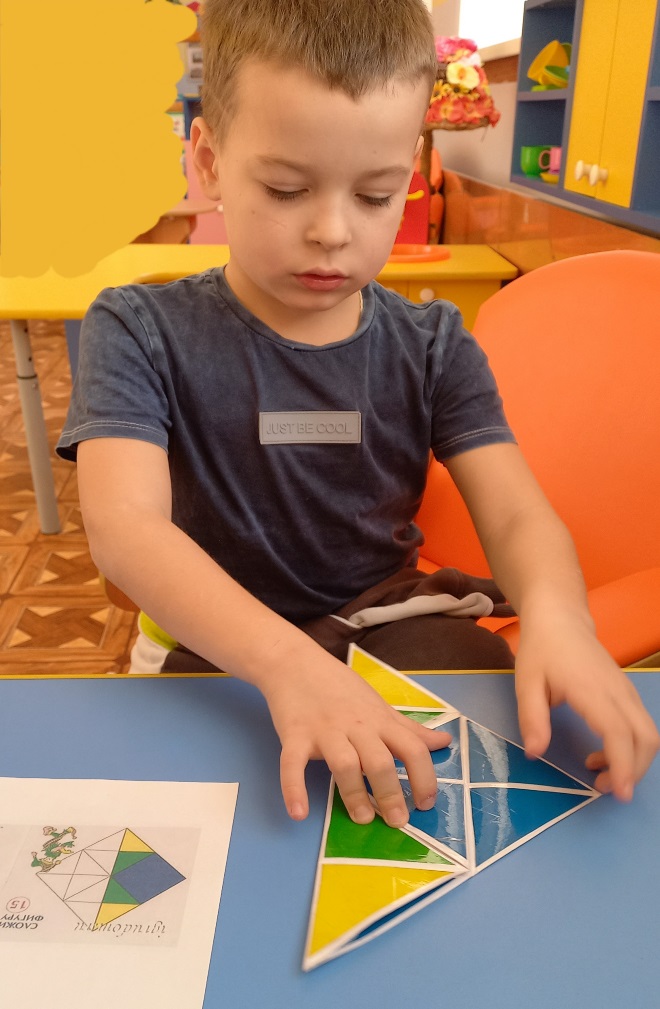 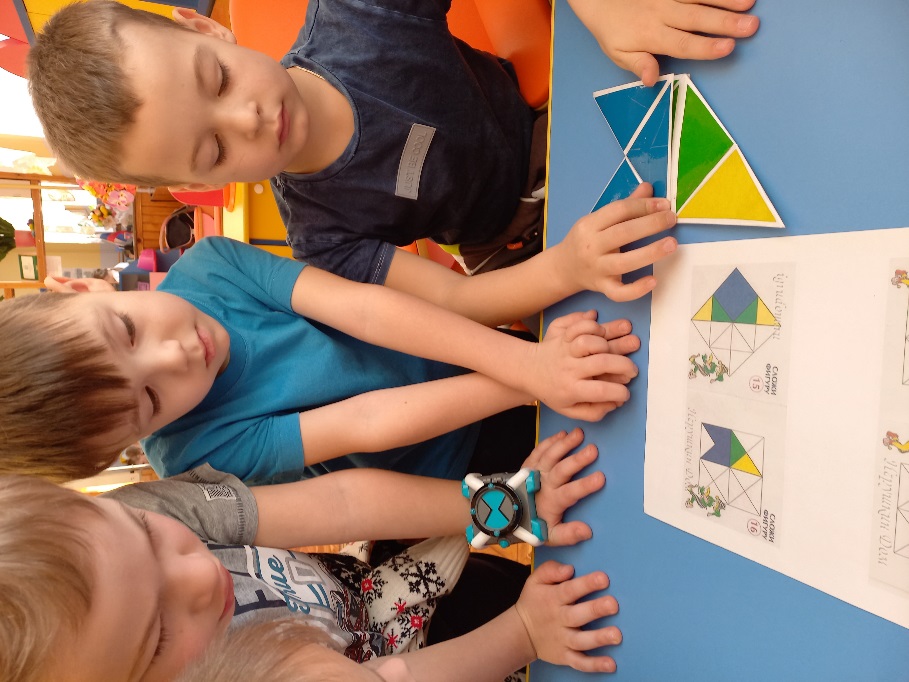 